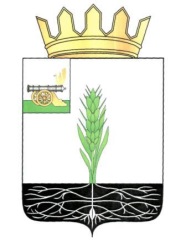 ОТЧЕТО предварительной оценке по результатам оценки регулирующего воздействия проекта постановления Администрации муниципального образования «Починковский район» Смоленской области «Об утверждении Положения  о порядке и условиях предоставления в арендуобъектов муниципальной  собственности муниципального образования «Починковский район»  Смоленской области,включенных в перечень имущества, находящегося в муниципальной собственности муниципального образования «Починковский район» Смоленской области, свободного от прав третьих лиц (за исключением права хозяйственного ведения, права оперативного управления, а также имущественных прав субъектов малого и среднего предпринимательства)	1. Краткое описание предлагаемого правового регулирования в части положений, которые изменяют содержание прав и обязанностей субъектов предпринимательской и инвестиционной деятельности, а также содержание или порядок реализации полномочий органов местного самоуправления муниципального образования «Починковский район» Смоленской области в отношениях с данными субъектами.	Проект постановления Администрации муниципального образования «Починковский район» Смоленской области Об утверждении Положения  о порядке и условиях предоставления в аренду объектов муниципальной  собственности муниципального образования «Починковский район»  Смоленской области, включенных в перечень имущества, находящегося в муниципальной собственности муниципального образования «Починковский район» Смоленской области, свободного от прав третьих лиц (за исключением права хозяйственного ведения, права оперативного управления, а также имущественных прав субъектов малого и среднего предпринимательства) разработан в целях реализации положений Федерального закона от 24.07.2007 № 209-Фз «О развитии малого и среднего предпринимательства в Российской Федерации». Проектом данного постановления определен механизм получения субъектами малого и среднего предпринимательства в аренду имущества, включенного в перечень имущества, находящегося в муниципальной собственности муниципального образования «Починковский район» Смоленской области, свободного от прав третьих лиц (за исключением права хозяйственного ведения, права оперативного управления, а также имущественных прав субъектов малого и среднего предпринимательства). В проекте определена процедура предоставления СМП имущества в аренду двумя способами – предоставлением муниципальной преференции и проведением торгов (конкурсов или аукционов). Принятие и реализация проекта постановления позволит сделать процедуру предоставления имущества, включенного в перечень, имущества, находящегося в муниципальной собственности муниципального образования «Починковский район» Смоленской области, свободного от прав третьих лиц (за исключением права хозяйственного ведения, права оперативного управления, а также имущественных прав субъектов малого и среднего предпринимательства) более прозрачной.	2. Краткое описание проблемы, на решение которой направлено предлагаемое правовое регулирование, оценка негативных последствий, порождаемых наличием данной проблемы.	Предлагаемое правовое регулирование направлено на решение вопросов:- установления четких критериев по предоставлению имущества в аренду, включенного в Перечень имущества, находящегося в муниципальной собственности муниципального образования «Починковский район» Смоленской области, свободного от прав третьих лиц (за исключением права хозяйственного ведения, права оперативного управления, а также имущественных прав субъектов малого и среднего предпринимательства);- установление определенных сроков принятия решений по предоставлению имущества в аренду;- установления единых требований к заявителям на предоставление в аренду имущества, включенного в Перечень имущества,  находящегося в муниципальной собственности муниципального образования «Починковский район» Смоленской области, свободного от прав третьих лиц (за исключением права хозяйственного ведения, права оперативного управления, а также имущественных прав субъектов малого и среднего предпринимательства);- реализации полномочий  Администрации муниципального образования «Починковский район» Смоленской области в сфере оказания имущественной поддержки субъектам малого и среднего предпринимательства.- повышения эффективности управления  муниципальным имуществом, находящимся в собственности  муниципального образования «Починковский район» Смоленской области,  стимулирования развития малого и среднего предпринимательства на территории  муниципального образования «Починковский район» Смоленской области.Негативные факторы, порождаемые наличием данных проблем:- отсутствие единого подхода в  выборе способа предоставления муниципального имущества в аренду – муниципальная преференция либо проведение торгов, отсутствие порядка в предоставлении имущества в аренду учреждениями и муниципальными предприятиями, отсутствие четко определенных срок принятия решений о предоставлении имущества в аренду.	3. Сведения о целях предлагаемого правового регулирования и обоснование их соответствия целям и приоритетам государственной политики и направлениям деятельности органов местного самоуправления муниципального образования «Починковский район» Смоленской области.	Проект постановления разработан в целях решения выявленных проблем, направлен на соблюдение Администрацией района действующего законодательства в сфере оказания имущественной поддержки СМСП.	4. Оценка расходов бюджета муниципального образования «Починковский район» Смоленской области, а также снижение доходов бюджета муниципального образования «Починковский район» Смоленской области в связи с реализацией предлагаемого правового регулирования с использованием количественных методов.	Принятие и реализация проекта постановления не требует дополнительного финансирования за счет бюджета муниципального образования «Починковский район» Смоленской области.	5. Описание рассмотренных возможных альтернативных вариантов предлагаемого правового регулирования (необходимые мероприятия, результат оценки последствий).	Альтернативные варианты правового регулирования не рассматривались. Проект постановления разработан во исполнение и в соответствии с действующим федеральным законодательством.	6. Описание основных групп субъектов предпринимательской и инвестиционной деятельности, интересы которых будут затронуты предлагаемым правовым регулированием.	Принятие и реализация проекта постановления затрагивает интересы субъектов малого и среднего предпринимательства, осуществляющих свою деятельность в соответствии с действующим законодательством на территории  муниципального образования «Починковский район» Смоленской области. 	7. Оценка изменений расходов и доходов субъектов предпринимательской и инвестиционной деятельности на осуществление такой деятельности, связанных с необходимостью соблюдать введенные обязанности, запреты и ограничения, возлагаемые на них предлагаемым правовым регулированием, с использованием количественных методов.	В проекте постановления отсутствуют положения, которые вводят избыточные обязанности, запреты и ограничения для субъектов предпринимательской  и инвестиционной деятельности или способствуют возникновению необоснованных расходов субъектов предпринимательской и инвестиционной деятельности.	8. Сведения о результатах проведенных публичных консультаций (в случае их проведения) и срок, в течение которого принимались предложения в связи с размещением уведомления о публичных консультациях по разработке предлагаемого правового регулирования.	Публичные консультации по предлагаемому правовому регулированию не проводились.	 							В.В. СидоренковаАДМИНИСТРАЦИЯМУНИЦИПАЛЬНОГО ОБРАЗОВАНИЯ«ПОЧИНКОВСКИЙ РАЙОН»СМОЛЕНСКОЙ ОБЛАСТИОТДЕЛ ПО ЭКОНОМИКЕ И                            УПРАВЛЕНИЮ МУНИЦИПАЛЬНЫМ ИМУЩЕСТВОМ АДМИНИСТРАЦИИ                  МУНИЦИПАЛЬНОГО ОБРАЗОВАНИЯ «ПОЧИНКОВСКИЙ РАЙОН»                                        СМОЛЕНСКОЙ ОБЛАСТИ(Починковский отдел по экономике и управлению муниципальным имуществом). Починок, ул. Советская, д. 1Тел.: (848149) 4-18-81ОГРН 1056750863971ИНН/КПП 6712007818/671201001« ____» ________ 2019 г. № _____.